9. 06. 2020 r., gr. IVDzień dobry Stokrotki!* Utrwalimy pierwszą zwrotkę i refren piosenki „Lato na wakacjach”https://soundcloud.com/user-956760406/21-lato-na-wakacjach-s-i-muz/s-T0C0T?in=user-956760406/sets/nowe-przygody-olek-i-ada-bb-cd-2//s-57KsFI. Idzie lato poprzez pola, 
   roześmiane przyszło do nas, do przedszkola.
   Wita lato wszystkie dzieci: 
  „Na wakacje razem ze mną pojedziecie”.
Ref.: Na nanananananananana na na,
          już wakacji nadchodzi czas. 
          Witamy morze, jezioro, łąkę, rzekę, las,
          bo wakacji nadchodzi czas! 

*Nauka kolejnej zwrotki na zasadzie echa muzycznego. * Ćwiczenia oddechowe – Na łące. 
Naśladujemy pszczoły, które mieszkają w ulach;  nabieramy nosem powietrze, wypuszczamy je buzią wypowiadając  głoskę bzz lub buu.*Zabawa „Bańki mydlane”.
Chodzimy w różnych kierunkach, na hasło Rodzica „Bańki mydlane”, naśladujemy łapanie baniek – klaszczemy  w dłonie, zmieniając ich położenie.*Ćwiczenia indywidualne w czytaniu. Czytanie tekstu o wyjściu mamy, Olka
 i Ady do kina na film o małpce. Książka (s. 92–93) – sześciolatki.* Książka (s. 92–93). Karta pracy Nowe przygody Olka i Ady. Przygotowanie do czytania, pisania, liczenia, s. 76. Kolorowanie pól według kodu. Określanie,
o czym śniła Ada.*Zadanie 1.
 Na hali, na hali 10 owiec juhas pasie.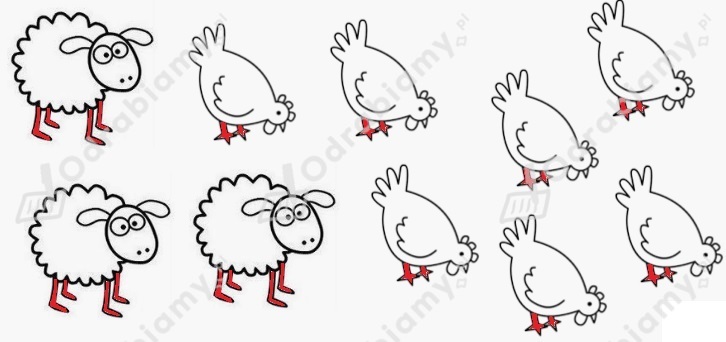 Dwie w góry mu uciekły. 
 Ile teraz masz owiec, juhasie? Policzcie dzieci:Teraz jest 8 owiec.
- Ułożymy działanie:10 – 2 = 8*Sześciolatku! Ułóż działania do kolejnych zadań.
Zadanie 1. Do zagrody 9 owiecwpędził juhas młody. 
Ale cztery starsze owceuciekły z zagrody.
Policz teraz szybko mi - 
 ile owiec w zagrodzie śpi?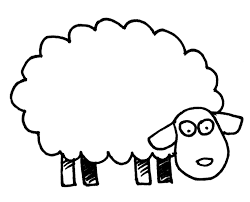 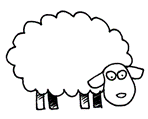 Wykonaj działanie:……………………………………………..Zadanie 2. Na hali, na hali 
 raz się tak zdarzyło,
że do 7 starszych owiec 
3 młode przybyły.
Powiedz teraz mi - 
ile wszystkich teraz owiec 
w zagrodzie śpi? Wykonaj działanie:……………………………………………..Zadanie 3. Na łące pod górą 
juhas owce pasie; 
cztery czarne owce
i pięć białych hasa.
Ile wszystkich owiec 
jest w stadzie juhasa?Które owce są białe, a które czarne, pokoloruj czarne.Wykonaj działanie:……………………………………………..Propozycja pracy plastycznej:* Malowanie gór farbami na pogniecionej kartce. Dziecko formułuje
z pogniecionego papieru pasmo górskie, przykleja je na kartce z bloku technicznego; maluje farbami plakatowymi na różne odcienie brązu; 
maluje drzewa iglaste u podnóża gór. Mapa fizyczna Polski /Rodzicu! Wytłumacz dziecku symbolikę kolorów 
na mapie.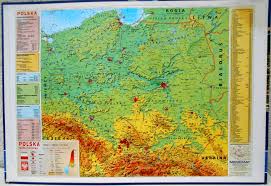 *Zabawy na kartach pracy „Dla każdego, coś dobrego”.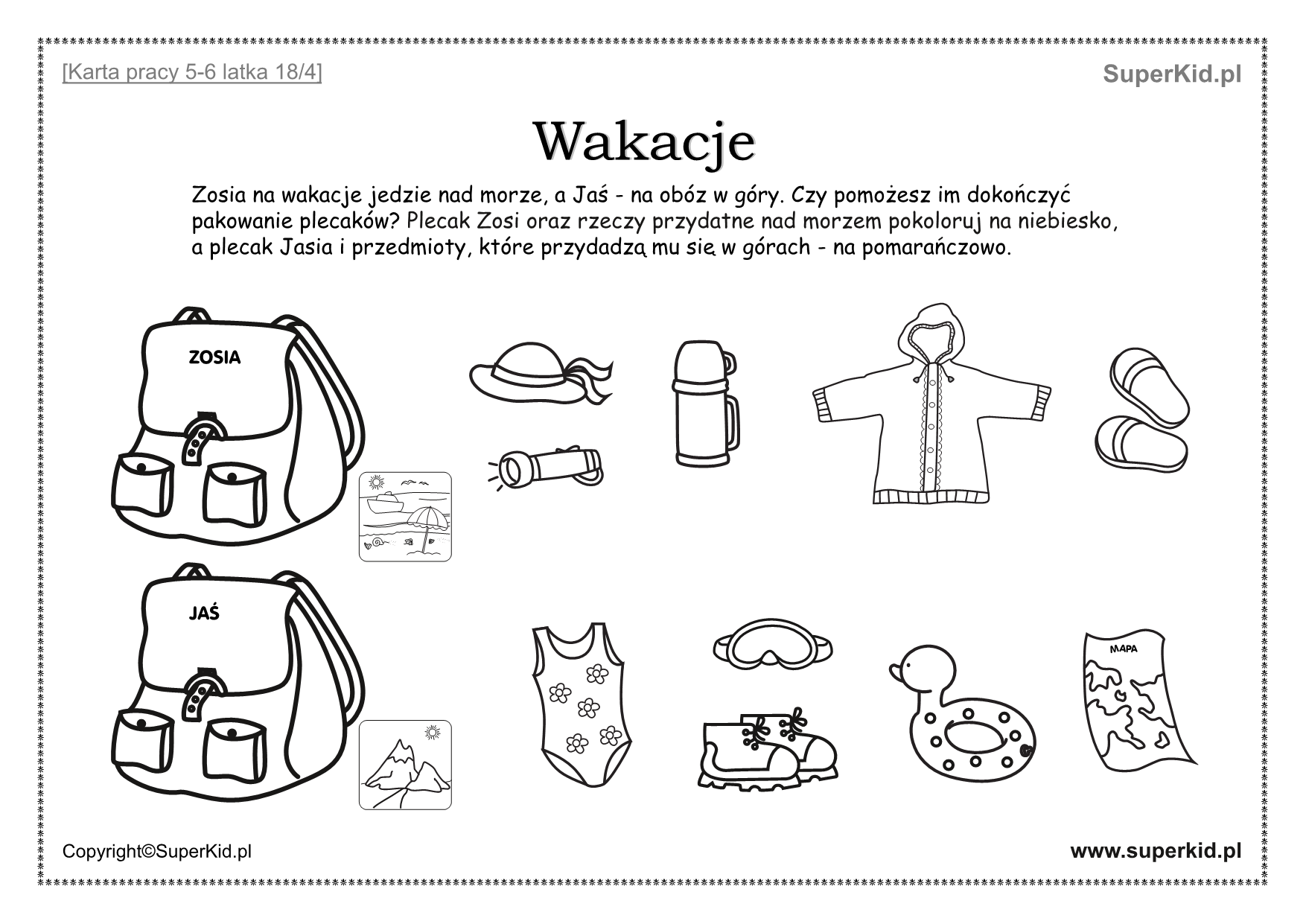 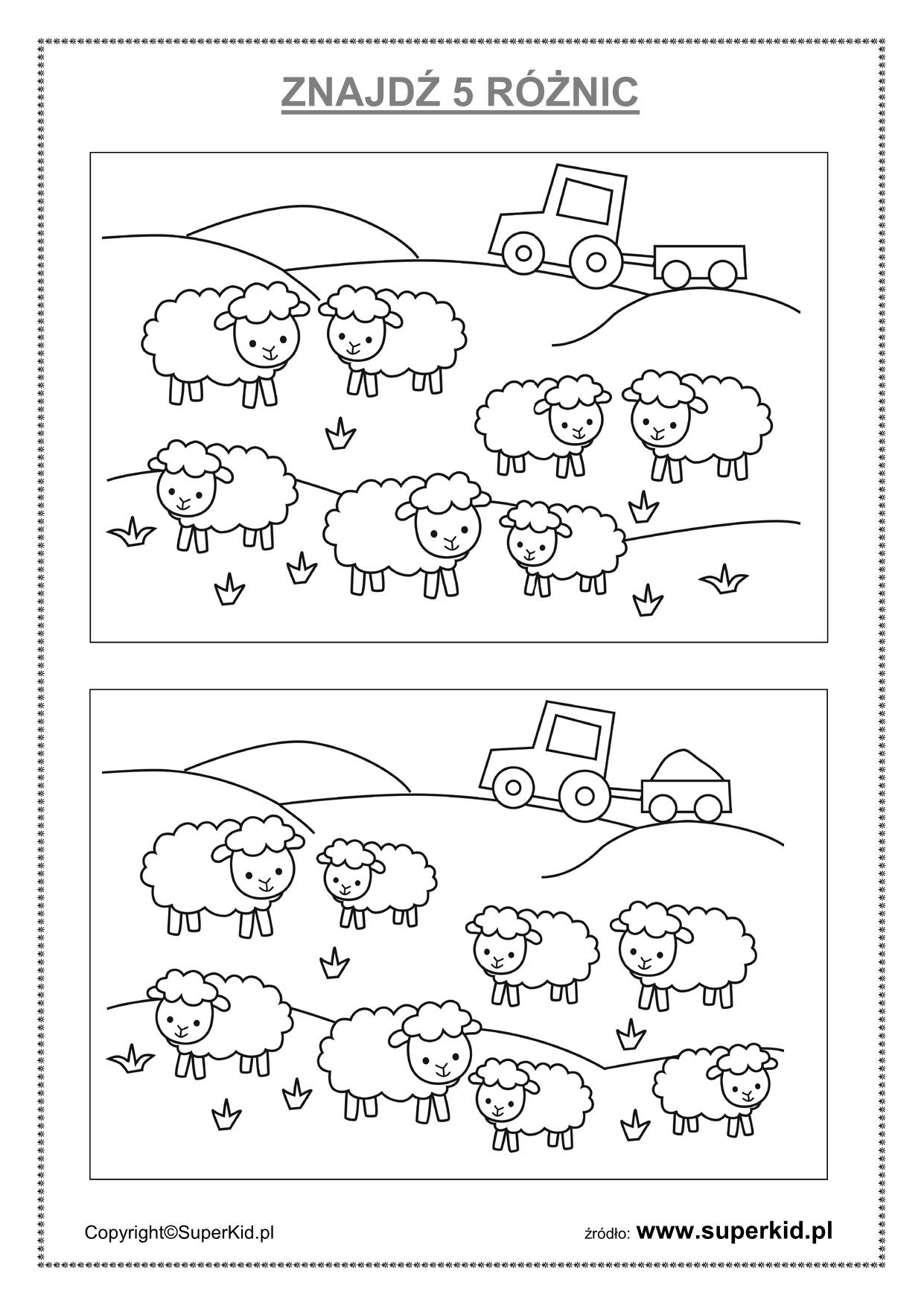 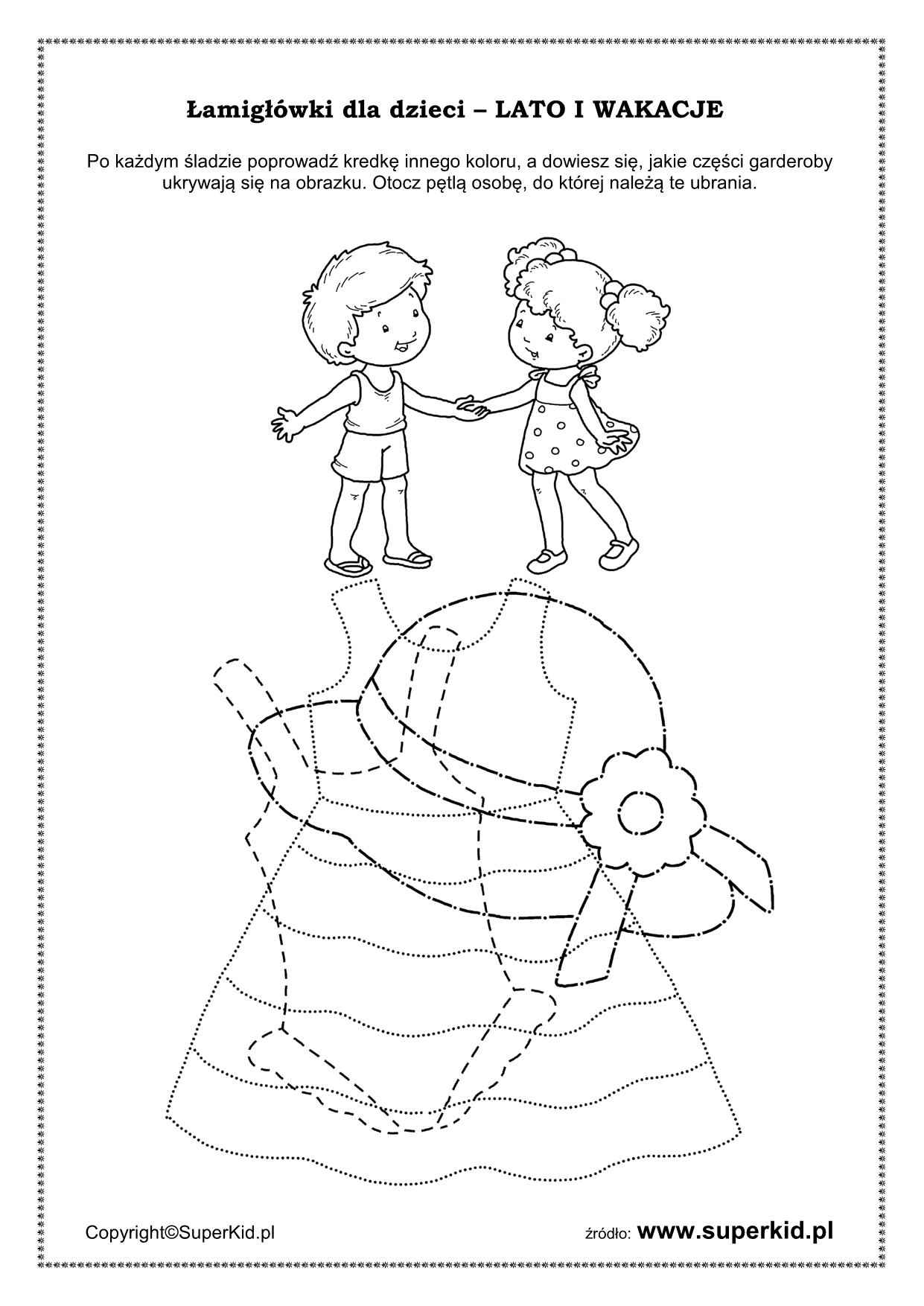 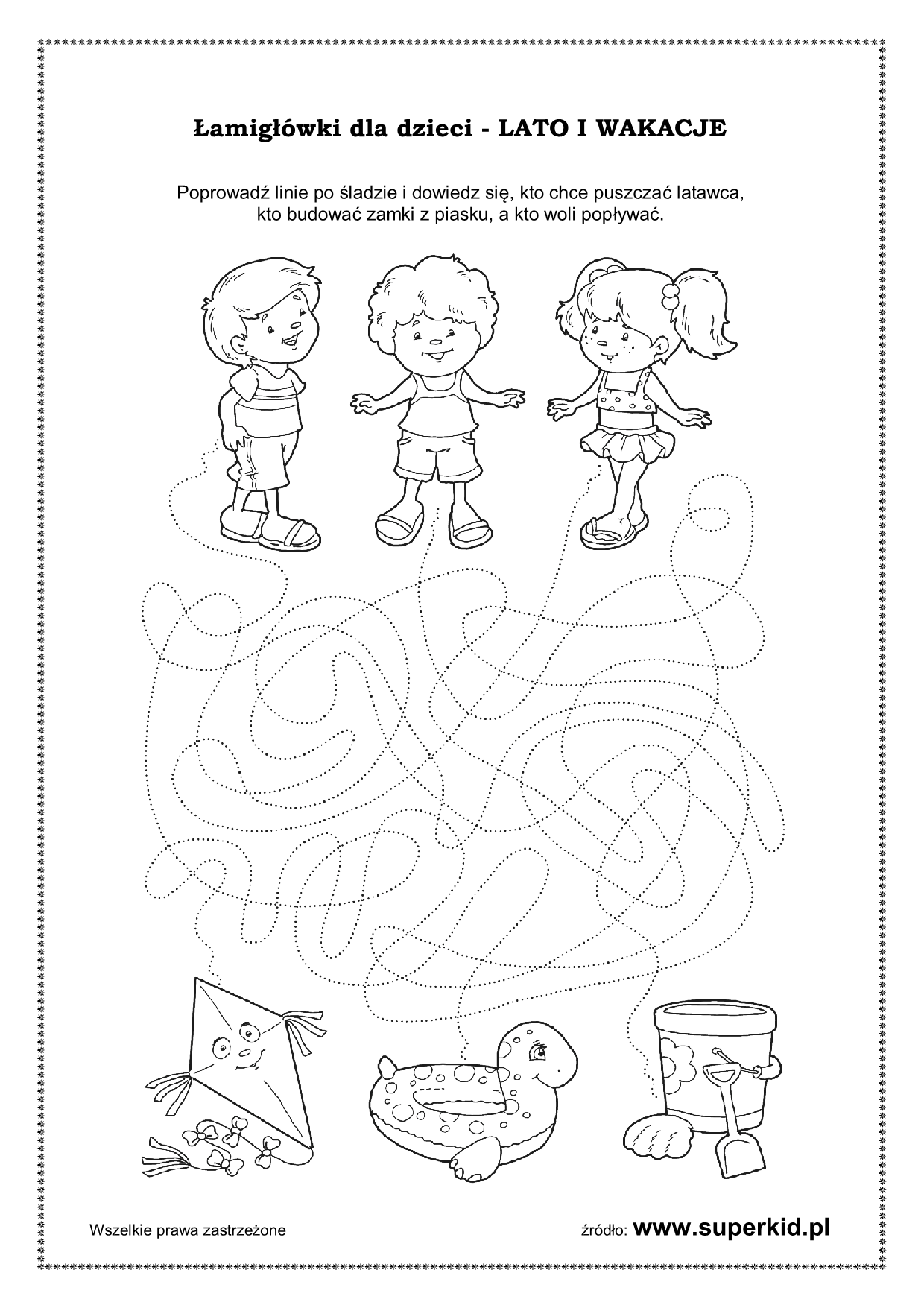 